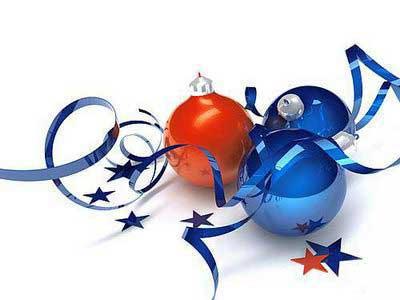 ЧУДЕСА СТАНЬКОВСКОГО ЛЕСА!Время проведения программы:С 18 декабря по 10 января 2015-2016,Начало в 11.00 и 13.00 и 14.30.Новогодняя праздничная программа проходит на территории Центра экологического туризма «Станьково».Гостей ждет праздничная атмосфера, волшебное представление с участием Деда Мороза, Снегурочки и героями любимых сказок, хороводы и игры у елки. Елка расположена на территории зоосада, где обитают медвежонок Василиса и ее подругой Анфиса, семья лис и волков, а также многие другие животные. Программа тура: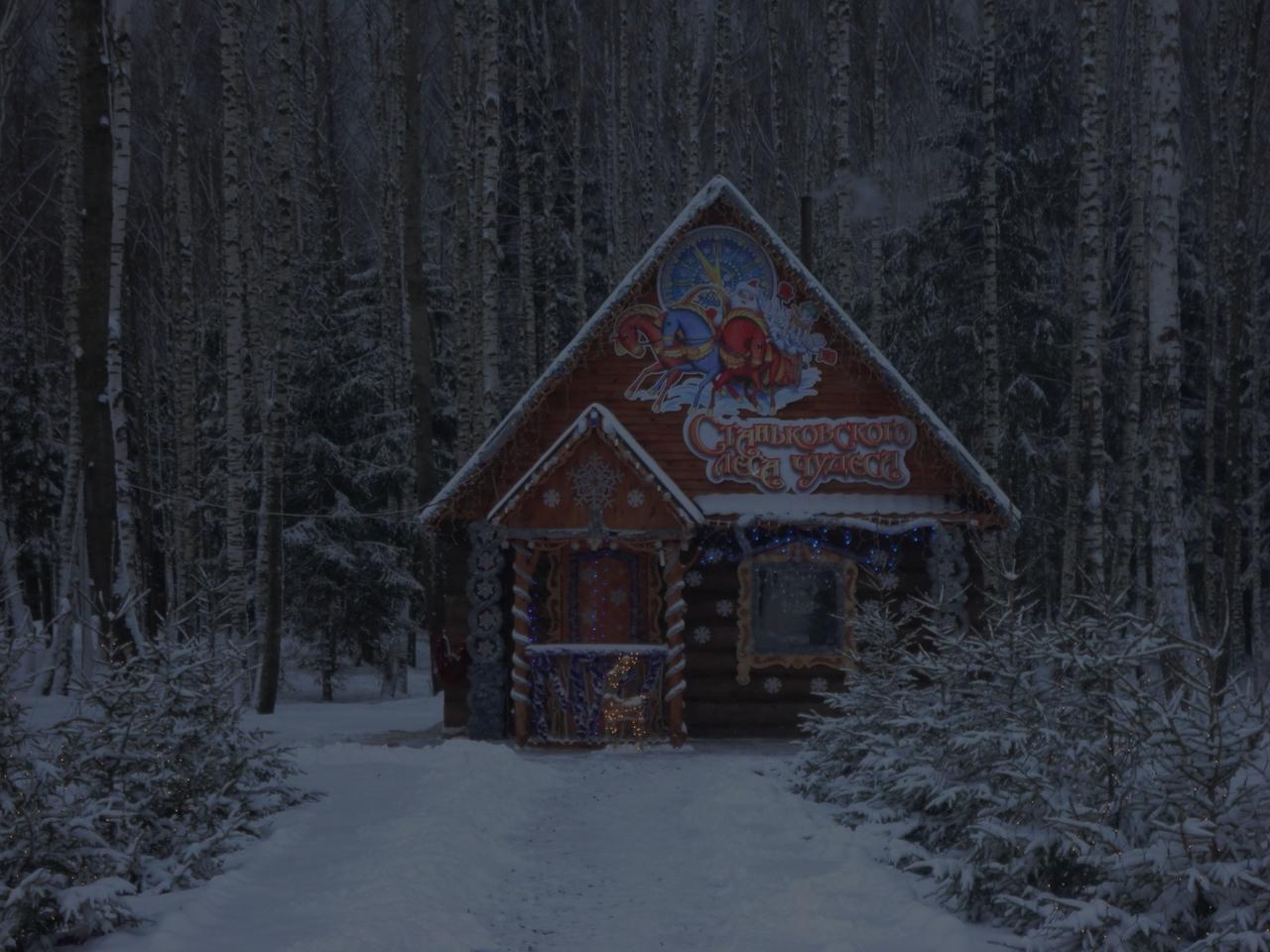 05:30 Отправление автобусом из Новополоцка.10:00 Прибытие в центр «Станьково». Игровая программа «В гостях у Деда Мороза».Вас ждут игры, забавы, хороводы, экскурсия по зоосаду, приятные сюрпризы. Сказочные персонажи будут гостить здесь с середины декабря и весь январь, посетителей ожидает обширная культурная программа, подвижные игры, праздничная елка. Ребят будут развлекать аниматоры, герои сказок.12:00 Посещение зоосада, где живут волки, зубры, кабаны, яки, ламы, олени и другие животные, а также птицы, конеферма с крытым манежем и конкурным полем (ориентировочно 1-1,5 часа).По окончании представления каждый сможет сфотографироваться со сказочными героями.13:30 Свободное время, в которое вы сможете за дополнительную плату посетить:
кафе «Мишутка» (организованный обед – 60.000 с человека)
кинотеатр 5D;тир (лазерный, пневматический, стрельба из лука и арбалета);катание верхом на лошади и пони;катание на дилижансе и санях; посещение военно-исторического комплекса «Партизанский лагерь»
15:30 Отправление домой.СТОИМОСТЬ ТУРА: 270 000 руб. на человека (при группе 40 чел.)В программу входит:- экскурсионное обслуживание и бронирование входных билетов,- проезд на автобусе,
- новогоднее представление,- развлечения у елки,- посещение зоосада.КОНТАКТЫ: +375 33 645 70 67 (Анастасия)                  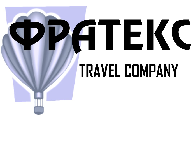 ФРАТЕКСТуристическая компанияАдрес: г. Новополоцк, ул. Молодежная,171/2-84Тел./Факс:  +375 (214) 75-14-44, e-mail: frateks@bk.ru       Сайт: www.ftateks.by 